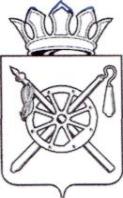  Российская ФедерацияРостовская областьМуниципальное образование «Октябрьский район»                 Администрация  Октябрьского районаПОСТАНОВЛЕНИЕ 29.12.2023                                            № 1562                            р.п. КаменоломниВ соответствии с постановлением Администрации Октябрьского района  от 04.10.2018 № 1354 «Об утверждении Порядка разработки, реализации и оценки эффективности муниципальных программ Октябрьского района», руководствуясь частью 9 статьи 52 Устава муниципального образования «Октябрьский район»,  ПОСТАНОВЛЯЮ:1. Внести изменения в постановление Администрации Октябрьского района от 30.12.2022 № 1871 «Об утверждении плана реализации муниципальной программы Октябрьского района «Социальное сопровождение детей – инвалидов, детей с ОВЗ и семей их воспитывающих» на 2023 год, изложив приложение к постановлению в редакции согласно приложению к настоящему постановлению.2. Признать утратившим силу постановление Администрации Октябрьского района от 22.11.2023 № 1361 «О внесении изменений в постановление Администрации Октябрьского района от 30.12.2022 № 1871 «Об утверждении плана реализации муниципальной программы Октябрьского района «Социальное сопровождение детей-инвалидов, детей с ОВЗ и семей их воспитывающих» на 2023 год.3. Настоящее постановление вступает в силу со дня его официального опубликования и подлежит размещению на официальном сайте Администрации Октябрьского района.         4. Контроль за исполнением настоящего постановления возложить на заместителя главы Администрации Октябрьского района Бутову Л.А. Глава АдминистрацииОктябрьского района					                Л.В. ОвчиеваПостановление вносит управление социальной защиты населения Администрации Октябрьского района   Приложение     к постановлению       Администрации   Октябрьского района                                                                                                                                                                  от 29.12.2023  № 1562ПЛАН РЕАЛИЗАЦИИмуниципальной программы Октябрьского района «Социальное сопровождение детей – инвалидов,детей с ОВЗ и семей их воспитывающих» на 2023 годУправляющий деламиАдминистрации Октябрьского района										А.А. Пригородова№п/пНомер и наименование основного мероприятия, приоритетного основного мероприятия<1>Ответственный исполнитель, соисполнитель, участник (должность, ФИО) Ожидаемый результат (краткое описание)Плановый срок реализацииОбъем расходов, (тыс.руб) Объем расходов, (тыс.руб) Объем расходов, (тыс.руб) Объем расходов, (тыс.руб) №п/пНомер и наименование основного мероприятия, приоритетного основного мероприятия<1>Ответственный исполнитель, соисполнитель, участник (должность, ФИО) Ожидаемый результат (краткое описание)Плановый срок реализацииВсегоБюджет Октябрьского района и безвозмездные поступления в бюджет Октябрьского районаБюджет муниципальных образований Октябрьского районаВнебюджетные источники12345678       1Подпрограмма 1: «Создание системы раннего выявления и комплексной реабилитации детей-инвалидов и детей с ОВЗ, направленной на сохранение и укрепление здоровья»XХX3100,080,0-3020,02   Основное мероприятие 1.1 Проведение скрининга беременных в 100% в сроки предусмотренные Приказом МЗ РО №572Государственное бюджетное учреждение Ростовской области «Центральная районная больница» в Октябрьском районе»/ Врач - гинекологРекус  И.С.Для выявления и исключения врожденной аномалий развития плодаВесь  период1191,0__1191,03Основное мероприятие 1.2 Проведение обследования новорожденных детей на генетические заболевания в первые месяцы жизни.Государственное бюджетное учреждение Ростовской области «Центральная районная больница» в Октябрьском районе»/ Врач - педиатрДемиденко Г.В.Выявление орфанных заболеваний  и своевременное назначение специфического лечения и лечебного питанияВесь  период____4 Основное мероприятие 1.3 Служба ранней помощи семье, имеющей ребенка с нарушением развития (риском нарушения) в возрасте от 2 месяцев до 4 лет в системе здравоохранения.Государственное бюджетное учреждение Ростовской области «Центральная районная больница» в Октябрьском районе»/ Врач - педиатрДемиденко  Г.В.Выявление детей  с физическими и психическими отклонениями  с целью проведения ранней реабилитацииВесь период650,0__650,05Основное мероприятие 1.4 Обеспечить систематическое наблюдение за детьми инвалидами, их комплексное обследование, лечение, реабилитацию, согласно индивидуальной программеГосударственное бюджетное учреждение Ростовской области «Центральная районная больница» в Октябрьском районе»/ Врач - педиатрДемиденко  Г.В.В зависимости  от степени нарушения развития  разрабатываются ИПР, направленная на приспособление  и активное функционирование  ребенка-инвалида в быту.Весь  период287,3__287,36Основное мероприятие 1.5 Оказание медицинской реабилитации и медицинской помощи детям-инвалидам с ограниченными двигательными возможностями.Государственное бюджетное учреждение Ростовской области «Центральная районная больница» в Октябрьском районе»/ Врач - педиатрДемиденко  Г.В.Улучшение доступности и качества  медицинской  реабилитационной помощи детям-инвалидамВесь период40,0__40,07Основное мероприятие 1.6Проведение реабилитационных мероприятий согласно Индивидуальной Программе Реабилитации детей-инвалидов, предоставленной МСЭ и проведение диспансерного наблюдения детей с ОВЗ дошкольного возраста и утверждение индивидуальной программы сопровождения семьи (на основании банка данных МБУЗ «ЦРБ»)Государственное бюджетное учреждение Ростовской области «Центральная районная больница» в Октябрьском районе»/ Врач - педиатрДемиденко  Г.В.Сопровождение каждого ребенка  с целью разработки индивидуальной программы реабилитацииВесь  период----8Основное мероприятие 1.7Реализация проекта «Бережливая поликлиника»Государственное бюджетное учреждение Ростовской области «Центральная районная больница» в Октябрьском районе»/Заместитель главного врача по экспертизе и нетрудоспособностиКаеткина Н. Г.Создание благоприятных и комфортных условий пребывания детей – инвалидов в поликлинике МБУЗ ЦРБ, уменьшение времени прохождения консультаций специалистами, лабораторных и ментальных методов обследованияВесь  период____9Основное мероприятие 1.8 Проведение реабилитации в детском отделении ЦРБ (выделение коек для лечения детей-инвалидов и мам) 5 коекГосударственное бюджетное учреждение Ростовской области «Центральная районная больница» в Октябрьском районе»/ Врач - педиатрДемиденко  Г.В.Проведение стационарной медицинской  лечебной и реабилитационной помощи  детям-инвалидамВесь  период798,7--798,710Основное мероприятие 1.9 Направление детей-инвалидов в реабилитационные центры, детские оздоровительные лагеря Ростовской области для детей и подростков с ОВЗ в соответствии с медицинскими показаниями и пожеланиями родителей Государственное бюджетное учреждение Ростовской области «Центральная районная больница» в Октябрьском районе»/ Врач - педиатрДемиденко Г.В.Проведение санаторно-курортного этапа   реабилитационной помощи  детям-инвалидамВесь  период____11Основное мероприятие 1.10 Обеспечение образовательных учреждений медицинскими препаратами для проведения общеукрепляющей терапии для детей с ОВЗ в период летнего оздоровления.Государственное бюджетное учреждение Ростовской области «Центральная районная больница» в Октябрьском районе»/ Врач - педиатрДемиденко  Г.В.Отдел образования Администрации Октябрьского района /заместитель начальника по образовательному менеджменту Сухоносенко А.В.Повышение иммунитета и общего состояния ребенка в учебный периодВесь  период53,0__53,012Основное мероприятие 1.11 Создание и ведение единого банка данных по детям – инвалидам и детям с ограниченными возможностями здоровья, проживающим на территории  района (по данным ЦРБ) Государственное бюджетное учреждение Ростовской области «Центральная районная больница» в Октябрьском районе»/ Заместитель главного врача по экспертизе и нетрудоспособностиКаеткина Н. Г.Подготовка условий для принятия в образовательные учреждения категории особых детей. (Создание коррекционно- развивающего пространства в школе для детей-инвалидов; получение качественных знаний, основанных на индивидуальном подходе к ребенку-инвалиду с учетом его психофизиологических особенностей)Весь  период____13Основное мероприятие 1.12 Оснащение пункта проката дополнительными техническими средствами реабилитации для детей с ОВЗ и детей-инвалидов,  обеспечение нуждающихся детей имеющимися в пункте проката техническими средствами реабилитации.Заместитель директора МУ ЦСО граждан пожилого возраста и инвалидов Ибрагимова А.Е.Оказание социально реабилитационных услуг детям инвалидамВесь  период-__-14Основное мероприятие 1.13Иппотерапия  для детей с ОВЗ и детей-инвалидов.Отдел культуры, физической культуры и спорта Администрации Октябрьского района /заведующий сектором по физкультуре и спорту Ястребов С.А.Психосоциальная и физическая реабилитация, а так же адаптация и  интеграция детей и подростков с ОВЗ  посредством лечебной верховой ездыВесь  период80,080,0__15Основное мероприятие 1.14 Организация на базе детской поликлиники МБУЗ ЦРБ специализированных школ для детей и родителей «школа диабета», «школа бронхиальной астмы»Государственное бюджетное учреждение Ростовской области «Центральная районная больница» в Октябрьском районе»/ Врач - педиатрДемиденко Г.В.Повышение медицинской грамотности родителейВесь  период____16Основное мероприятие 1.15 Проведение лечебного оздоровления на базе реабилитационного отделения МБУЗ «ЦРБ» в рамках созданного в Октябрьском районе физкультурно-оздоровительного центра «Возможности без границ».Государственное бюджетное учреждение Ростовской области «Центральная районная больница» в Октябрьском районе»/ Заместитель главного врача по экспертизе и нетрудоспособностиКаеткина Н. Г.Оздоровление и вовлечение в спорт детей-инвалидов, формирование навыков ЗОЖ. Повышение физического здоровья детей инвалидов, возможность приобщения их к физкультурной и спортивной жизни, реабилитация и социализация  детей инвалидов и их семей.Весь период        --__17Основное мероприятие 1.16 Создание регионального комплексного    реабилитацион-ного  центра для инвалидов.Государственное бюджетное учреждение Ростовской области «Центральная районная больница» в Октябрьском районе»/ Заместитель главного врача по экспертизе и нетрудоспособностиКаеткина Н. Г.Отдел образования Администрации Октябрьского района  /заместитель начальника по образовательному менеджменту Сухоносенко А.В. Управление социальной защиты населения Администрации Октябрьского района/заместитель начальника-заведующий отде-лом компенсацион-ных выплат Самойлова Е.А.Оздоровление и обучение детей-инвалидов, реабилитация и социализация  детей инвалидов и их семей.Весь  период____18Контрольное событие  муниципальнойподпрограммы 1.Подготовка отчета по выполнению мероприятий по системе раннего выявления, комплексной реабилитации и укрепления здоровья детей-инвалидов и детей с ОВЗГосударственное бюджетное учреждение Ростовской области «Центральная районная больница» в Октябрьском районе»/ Заместитель главного врача по экспертизе и нетрудоспособностиКаеткина Н. Г.Отчет   ФЭУ   Администрации  Октябрьского  районаОтчет ФЭУ Администрации Октябрьского районаОтчет ФЭУ Администрации Октябрьского района01.07.2023 г.01.09.2023 г.20.03.2024 г.XXXX19Подпрограмма 2: Развитие системы образования для детей – инвалидов и детей с ОВЗ всех возрастных группXXX   3882,63882,6_-20Основное мероприятие 2.1 Создание  и функционирование «Центра психолого-педагогической, медицинской и  социальной помощи» (ЦППМСП)Отдел образования Администрации Октябрьского района /заместитель начальника по образовательному менеджменту Сухоносенко А.В. создание условий для эмоционального, духовного и социального развития и адаптации детей-инвалидов и детей с ОВЗ; поддержка ребенка в трудной жизненной ситуации.Весь период   3882,63882,6--21Основное мероприятие 2.2 Создание  и функционирование ПМПК (психолого-медико-педагогической  комиссии)  на базе   ЦППМСП Отдел образования Администрации Октябрьского района /заместитель начальника по образовательному менеджменту Сухоносенко А.В. обеспечение оптимальных условий для обучения и воспитания детей в соответствии с их возрастными и индивидуальными особенностямиВесь период____22Основное мероприятие 2.3 Создание и функционирование Консультационных пунктов для осуществления психолого-педагогического сопровождения семей, воспитывающих детей инвалидов и детей с ОВЗ дошкольного возраста (на базе  ДОУ № 45, № 43). Оснащение специальными игровыми и учебными пособиями (оснащение сенсорной комнаты), обеспечение  консультационных пунктов специалистами-логопедами, психологами, дефектологамиОтдел образования Администрации Октябрьского района /заместитель начальника по образовательному менеджменту Сухоносенко А.В. увеличение численности детей-инвалидов и детей с ОВЗ, семей их воспитывающих, получающих квалифицированную психолого-педагогическую помощьВесь период----23Основное мероприятие 2.4Развитие  «Методического центра инклюзивного образования» на базе МБОУ СОШ   № 62 сл. КрасюковскойОтдел образования Администрации Октябрьского района /заместитель начальника по образовательному менеджменту Сухоносенко А.В.повышение психологической грамотности педагогов, работающих с детьми –инвалидами и детьми с ОВЗВесь период----24Основное мероприятие 2.5 Направление педагогов, психологов работающих с детьми-инвалидами  и детьми с ОВЗ на курсы повышения квалификации  по работе с детьми-инвалидами и детьми с ОВЗ; обучение тьюторствуОтдел образования Администрации Октябрьского района /заместитель начальника по образовательному менеджменту Сухоносенко А.В.,МАУ «ИМК»/заведующий Опрышко Л.Г.обучение педагогов новым методикам и техникам работы с детьми-инвалидами и детьми с ОВЗВесь период----25Основное мероприятие 2.6 Организация семинаров, коучингов, тренингов, семинаров-практикумов, круглых столов  для педагогов и родителей  с привлечением специалистов реабилитационного центра «Добродея», школы-интерната № 16 г. Шахты,  ЦППМСП.  Отдел образования Администрации Октябрьского района /заместитель начальника по образовательному менеджменту Сухоносенко А.В. МАУ «ИМК»/заведующий Опрышко Л.Г. УСЗН/заведующий отделом государственных пособий на детей Алтынникова А.А. Отдел культуры, физической культуры и спорта Администрации Октябрьского района /заведующий сектором по физкультуре и спорту Ястребов С.А. , АНО СС АДИ «Мир один для всех» генеральный директор Хрусталев А.С.Обучение педагогов современным образовательным практикам инклюзивного образования. Эффективная реализация педагогами образовательной инклюзииВесь период-__-26Основное мероприятие 2.7 Работа выездной группы по оказанию консультативной, психологической, юридической, социальной помощи на дому детям и родителям детей-инвалидов и детей с ОВЗ для дальнейшей интеграции их  в обществе.(согласно графику РОО, 1 раз в месяц по поселениям)Отдел образования Администрации Октябрьского района /заместитель начальника по образовательному менеджменту Сухоносенко А.В.УСЗН/главный специалист Матвиенко Н.Н.Исследование семейной атмосферы (межличностное взаимодействие супругов и ребёнка в результате заболевания; определение семейной ситуации на фоне заболевания ребенка (кризисная или нет), определение психологической готовности родителей для пребывания детей-инвалидов и детей с ОВЗ в обществе. Комплексная помощь семье.Весь период____27Основное мероприятие 2.8 Помощь выпускникам-инвалидам в профессиональном самоопределении  (проведение первичной диагностики с помощью дифференциально-диагностического  опросника) на базе «Методического центра инклюзивного образования» в МБОУ СОШ № 62 сл. Красюковской.Отдел образования Администрации Октябрьского района /заместитель начальника по образовательному менеджменту Сухоносенко А.В.; МБОУ СОШ № 62 сл. Красюковской  организация систем-ной поддержки де-тей-инвалидов и де-тей с ОВЗ, содейст-вующей их профес-сиональному само-определению, ориен-тации в выборе про-фессии, профессио-нального направле-ния для дальнейшего образования, опреде-ление профпригод-ности к конкретной специальностиВесь период____28Основное мероприятие 2.9 Создание и функционирование  «Центра трудовой и профессиональной подготовки подростков-инвалидов» на базе МАОУ ДО «УПК» (получение профессии швеи, парикмахера, мастера маникюра-педикюра, программиста, бухгалтера) с учетом карты реабилитации.Отдел образования Администрации Октябрьского района /заместитель начальника по образовательному менеджменту Сухоносенко А.В.МАОУ ДО «УПК»/директор Кучеренко Т.М.получение перечня конкретных профес-сий, которые отве-чают интересам, воз-можностям и состоя-нию здоровья детей-инвалидов и детей с ОВЗ; создание усло-вий для благополуч-ной интеграции в общество.Весь период____29Основное мероприятие 2.10 Создание условий для увеличения  охвата детей-инвалидов и детей с ОВЗ дополнительным образованиемОтдел образования Администрации Октябрьского района /заместитель начальника по образовательному менеджменту Сухоносенко А.В.XВесь периодXXXX30Основное мероприятие 2.11 Создание условий для получения дополнительного образования детей-инвалидов и детей с ОВЗОтдел образования Администрации Октябрьского района /заместитель начальника по образовательному менеджменту Сухоносенко А.В.МАОУ ДО «УПК»/директор Кучеренко Т.М.создание архитектурной и образовательной доступности МАОУ ДО «УПК» для получения детьми–инвалидами и детьми с ОВЗ дополнительного образованияВесь период____31Основное мероприятие 2.12 Создание и функционирование разновозрастного клуба «Семицветик» на базе МАОУ ДО «УПК» по дополнительному образованию детей-инвалидов и детей с ОВЗ Отдел образования Администрации Октябрьского района /заместитель начальника по образовательному менеджменту Сухоносенко А.В.МАОУ ДО «УПК»/директор Кучеренко Т.М.организация дополнительного образования для детей-инвалидов и детей с ОВЗ, адаптация в детском коллективеВесь период____32Основное мероприятие 2.13 Организация занятий в спортивных секциях ДЮСШ детей – инвалидов и детей с ОВЗОтдел образования Администрации Октябрьского района /заместитель начальника по образовательному менеджменту Сухоносенко А.В.МБОУ ДО ДЮСШспортивное оздоравливание детей-инвалидов и детей с ограниченными возможностями здоровьяВесь период____33Контрольное событие  муниципальнойподпрограммы 2. Подготовка отчета по выполнению мероприятий по системе образования для детей-инвалидов и детей с ОВЗ всех возрастных группОтдел образования Администрации Октябрьского района /заместитель начальника по образовательному менеджменту Сухоносенко А.ВОтчет ФЭУ Администрации Октябрьского районаОтчет ФЭУ Администрации Октябрьского районаОтчет ФЭУ Администрации Октябрьского района01.07.2023 г.01.09.2023 г.20.03.2024 г.XXXX34Подпрограмма 3: «Расширение возможностей детей – инвалидов и детей с ограниченными возможностями здоровья для самореализации и социализации»XХХ363,084,0_279,035Основное мероприятие 3.1 Открытие и функционирование «Творческой мастерской» по работе с детьми инвалидами: хореография, музыкальные занятия, пение, рукоделие, шахматы, шашки.(Согласно календарному плану)Муниципальное учреждение «Октябрьский районный дворец культуры»/ директор Фастов В.О.,АНО СС АДИ «Мир один для всех» генеральный директор Хрусталев А.С.удовлетворения потребностей детей-инвалидов и детей с ОВЗ в творческой деятельностиВесь период45,045,0__36Основное мероприятие 3.2Проведение культурно-массовых и развлекательных мероприятий, творческих фестивалей, конкурсов, выставок, праздников, акций для семей, имеющих детей-инвалидов. (Согласно календарному плану)Муниципальное учреждение «Октябрьский районный дворец культуры»/ директор Фастов В.О.;МЦБ/директор Репенко Т.Ф.АНО СС АДИ «Мир один для всех» генеральный директор Хрусталев А.С.расширение возможностей детей-инвалидов и детей с ОВЗ для духовного развитияВесь период39,039,0__37Основное мероприятие 3.3Организация туристско-краеведческой деятельности для детей-инвалидов, проведение экскурсий, посещение музеев, выставок, фестивалей(Согласно календарному плану)Муниципальное учреждение культуры «Краеведческий музей»обеспечение доступа детей-инвалидов и детей с ОВЗ к музейным фондам и посещения туристических объектов Весь период25,0__25,038Основное мероприятие 3.4Организация посещения кинозала РДК для детей с ОВЗМуниципальное учреждение «Октябрьский районный дворец культуры»/ директор Фастов В.О.обеспечение доступности для детей-инвалидов и детей с ОВЗ лучших образцов классического и современного киноискусстваВесь период--__39Основное мероприятие 3.5Привлечение детей-инвалидов к обучению в ДШИ р.п. Каменоломни и п. ПерсиановскийДетская школа искусств р.п.Каменоломни/директор Луговая Е.А. п. Персиановский/ директор Береснева И.В.эстетическое воспитание детей-инвалидов и детей с ОВЗВесь период35,0__35,040Основное мероприятие 3.6Организация и проведение спортивных соревнований, турниров, спартакиад и праздников. (Согласно календарному плану)Отдел культуры, физической культуры и спорта Администрации Октябрьского района /заведующий сектором по культуре и спорту Ястребов С.А.организация досуга детей-инвалидов и детей с ОВЗ, укрепление здоровьяВесь период45,0__45,041Основное мероприятие 3.7Организация работы групп оздоровительного плавания для детей инвалидов и семей с детьми – инвалидами в бассейне р.п. КаменоломниОтдел культуры, физической культуры и спорта Администрации Октябрьского района /заведующий сектором по культуре и спорту Ястребов С.А.;ВСОК «Бассейны Дона»комплексная помощь в реабилитации детей-инвалидов и детей с ОВЗ, улучшение состояния здоровьяВесь период149,0__149,042Основное мероприятие 3.8Организация занятий в спортивных секциях ДЮСШ детей – инвалидов и детей с ОВЗ Отдел культуры, физической культуры и спорта Администрации Октябрьского района /заведующий сектором по культуре и спорту  Ястребов С.А.ДЮСШсоздание условий для занятий детей-инвалидов и детей с ОВЗ адаптивными видами спортаВесь период25,0__25,043Основное мероприятие 3.9Организация на базе ВСОК «Бассейны Дона»р.п. Каменоломни спортивных групп по плаванию для детей инвалидов и детей с ОВЗ Отдел культуры, физической культуры и спорта Администрации Октябрьского района /заведующий сектором по культуре и спорту  Ястребов С.А;ВСОК «Бассейны Дона»развитие паралимпийского спорта, возможность для детей-инвалидов и детей с ОВЗ реализовать спортивные потребностиВесь период-__-44Контрольное событие  муниципальнойподпрограммы 3. Подготовка отчета по выполнению мероприятий по созданию расширенных возможностей для детей-инвалидов и детей с ОВЗ для их самореализации и социализации, развития их творческих навыков и способностейОтдел культуры, физической культуры и спорта Администрации Октябрьского района /заведующий сектором по культуре и спорту Ястребов С.А.Отчет ФЭУ Администрации Октябрьского районаОтчет ФЭУ Администрации Октябрьского районаОтчет ФЭУ Администрации Октябрьского района01.07.2023 г.01.09.2023 г.20.03.2024 г.XXXX45Подпрограмма 4: «Развитие социального партнерства»XXX-__-46Основное мероприятие 4.1Открытие и функционирование клуба «Папа особого ребенка»ГБУСОН РО «Социальный приют для детей и подростков «Огонек» /Директор Коростылева Н.А.Активизация роли отцов, и вовлечение их в процесс ухода, воспитания и обучения ребенка-инвалидаОдин раз в месяц----47Основное мероприятие 4.2Работа с общественными организациями и благотворительными фондами по оказанию различных видов помощи.Управление социальной защиты населения Администрации Октябрьского района / главный специалистМатвиенко Н.Н, Отдел образования Администрации Октябрьского района /заместитель начальника по образовательному менеджменту Сухоносенко А.ВОтдел культуры, физической культуры и спорта Администрации Октябрьского района /заведующий сектором по культуре и спорту Ястребов С.А.Государственное бюджетное учреждение Ростовской области «Центральная районная больница» в Октябрьском районе»/ Заместитель главного врача по экспертизе и нетрудоспособности Каеткина Н.Г.  АНО СС АДИ «Мир один для всех» генеральный директор Хрусталев А.С.Привлечение общественности к оказанию различных видов помощи  Весь период____48Основное мероприятие 4.3Проведение  информационно – разъяснительной работы семьям, воспитывающим детей- инвалидов и детей с ОВЗ (выпуск брошюр, памяток о мерах социальной поддержки, нормах трудового права, социальных услугах для семей, имеющих детей-инвалидов). Ведение Интернет – платформы о предоставляемых услугах для семей, имеющих особенных детей.Управление социальной защиты населения Администрации Октябрьского района  /главный специалист Матвиенко Н.Н.,  Отдел образования Администрации Октябрьского района /заместитель начальника по образовательному менеджменту Сухоносенко А.В.  Отдел культуры, физической культуры и спорта Администрации Октябрьского района /заведующий сектором по культуре и спорту Ястребов С.А.Государственное бюджетное учреждение Ростовской области «Центральная районная больница» в Октябрьском районе»/ Заместитель главного врача по экспертизе и нетрудоспособностиКаеткина Н. Г.АНО СС АДИ «Мир один для всех» генеральный директор Хрусталев А.С.Информационное ресурсное обеспечение грамотного подхода к получению мер социальной поддержки, а также обучению и воспитанию детей у родителей, имеющих детей-инвалидов.Весь период       -__-49Основное мероприятие 4.4Оказание дополнительных мер социальной поддержки семей, имеющих детей – инвалидов и детей с ОВЗ Управление социальной защиты населения Администрации Октябрьского района/ главный специалист Матвиенко Н.Н.,  Отдел образования Администрации Октябрьского района /заместитель начальника по образовательному менеджменту Сухоносенко А.В.  Отдел культуры, физической культуры и спорта Администрации Октябрьского района /заведующий сектором по культуре и спорту Ястребов С.А.Государственное бюджетное учреждение Ростовской области «Центральная районная больница» в Октябрьском районе»/ Заместитель главного врача по экспертизе и нетрудоспособностиКаеткина Н. Г.  АНО СС АДИ «Мир один для всех» генеральный директор Хрусталев А.С.Социально – экономическая поддержка семей, имеющих детей – инвалидов и детей с ОВЗВесь период____50Основное мероприятие 4.5Информирование широкой общественности посредством средств массовой информации, информационно коммуникационной сети Интернет о проблемах детей – инвалидов, детей с ОВЗ и воспитывающих их семейУправление социальной защиты населения Администрации Октябрьского района /главный специалист Матвиенко Н.Н.,  Отдел образования Администрации Октябрьского района /заместитель начальника по образовательному менеджменту Сухоносенко А.В.Отдел культуры, физической культуры и спорта Администрации Октябрьского района /заведующий сектором по культуре и спорту  Ястребов С.А.,    Государственное бюджетное учреждение Ростовской области «Центральная районная больница» в Октябрьском районе»/ Заместитель главного врача по экспертизе и нетрудоспособности Каеткина Н. Г.  АНО СС АДИ «Мир один для всех» генеральный директор Хрусталев А.С.Привлечение внимания к проблемам инвалидности, воспитание толерантного отношения к детям – инвалидам и детям с ОВЗ в обществеВесь период_            _                                                                                                                                                                                                                                                                                                                                                                                                                                                                                                                                                  __51Контрольное событие  муниципальнойподпрограммы 4. Подготовка отчета по выполне-нию мероприятий по созданию социального партнерства, охвата семей с детьми-инвалидами и детьми с ОВЗ, для оказания различных видов мер соц. поддержки и оказания помощи общественными организациями и фондамиУправление социальной защиты населения Администрации Октябрьского района/заместитель начальника-заведующий отделом компен-сационных выплат Самойлова Е.А.Отчет ФЭУ Администрации Октябрьского районаОтчет ФЭУ Администрации Октябрьского районаОтчет ФЭУ Администрации Октябрьского района01.07.2023 г.01.09.2023 г.20.03.2024 г.XXXX      52Итого по муниципальной программеХХХ7345,64046,6-3299,0Итого по муниципальной программеКомитет по управлению муниципальным имуществом Администрации Октябрьского районаХХ00-0Итого по муниципальной программеОтдел образования Администрации Октябрьского районаХХ   3882,63882,6-0,0Итого по муниципальной программеОтдел культуры, физической культуры и спорта Администрации Октябрьского районаХХ443,0164,0-279,0Итого по муниципальной программеУправление социальной защиты населения Администрации Октябрьского районаХХ0,00,00,00,0Итого по муниципальной программеГосударственное бюджетное учреждение Ростовской области «Центральная районная больница» в Октябрьском районе»ХХ3020,00-3020,0